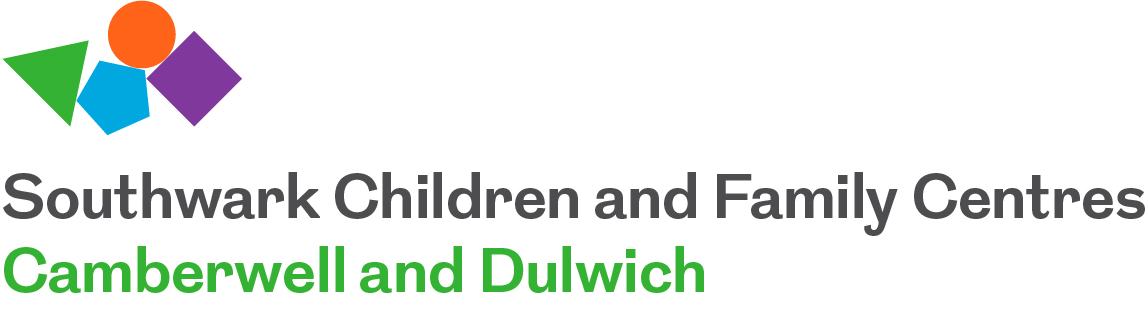 Referral FormReferral FormReferral FormReferral FormParents’ names: 		Parents’ names: 		Parents’ names: 		Parents’ names: 		Address: 	Address: 	Address: 	Address: 	Mother’s contact detailsMobile:			Landline:	Email:	Email:	Email:	Father’s contact detailsMobile:		Landline:	Email:	Email:	Email:	Child / ren’s namesDOBDOBProvision enrolled inReferrer Name:	Organisation:	Address:	Mobile:	Landline:	Email:	Mobile:	Landline:	Email:	Mobile:	Landline:	Email:	Current concerns:	Current concerns:	Current concerns:	Current concerns:	Past history  / support:	Past history  / support:	Past history  / support:	Past history  / support:	Expectations from us:	Expectations from us:	Expectations from us:	Expectations from us:	Parent signature    & date:Parent signature    & date:Referrer signature    & date:Referrer signature    & date: